Nº_______/Ambaci/Lisb/SC-AKM/OAS/18	      				Lisbonne, le				MESSAGE À LA COMMUNAUTÉ IVOIRIENNE VIVANT AU PortugalA l’occasion du Nouvel An, je voudrais au nom du personnel de l’Ambassade de Côte d’Ivoire au Portugal et au mien propre, vous adresser, à vous-mêmes, à vos familles respectives et tous ceux qui vous sont chers, les meilleurs vœux de Bonne et Heureuse 2019.Je tiens à vous assurer de mon désir de voir se poursuivre, de concert avec vous et surtout avec le bureau de votre association, les contacts permanents qui existent si heureusement entre tous les membres de la diaspora ivoirienne du Portugal et l’Ambassade.Je suis persuadé que l’année 2019 sera pleine d’initiative et de progrès dans la recherche du bien-être des Ivoiriens vivant au Portugal.BONNE ET HEUREUSE ANNÉE 2019 ET QUE DIEU BENISSE LA CÔTE D’IVOIRE./.								          L’Ambassadeur							                S.E.M. KOFFI FanaAmbassade de Côte d’Ivoire               au Portugal                        ---------------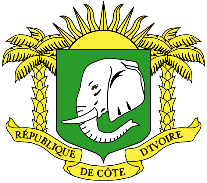    REPUBLIQUE DE CÔTE D’IVOIRE     Union – Discipline – Travail                  --------------